Mohammed Thousif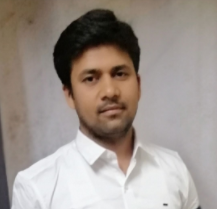 Project Coordinator 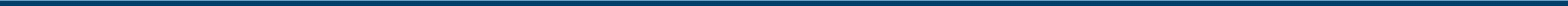 E-Mail: thousif3039@gmail.com | Contact No. +966595686835LinkedIn URL - www.linkedin.com/in/mohammed- thousif-13110a67	Saudi Arabia – Valid Driving LicenseIqama – Transferable  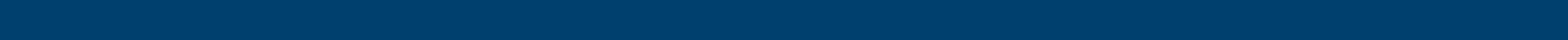 SUMMARYDynamic, motivated & dependable Project coordinator with over 10 years of experience designing and debugging hardware and software for embedded systems. Innovative thinker with a talent for improving design methods and procedures required to facilitate mass production. Possessing stellar track record of securing, delivering and cost controlling contracts covering complete project life cycle. Skilled at performing quality control checks throughout all stages of the schedule to assure budgets are kept, deadlines are followed, and aimed at optimum team work. Monitors the compliance of the project with adherence to industry codes and practices, quality assurance and performance standards. Maintains effective, sound communication and collaboration with the Focus Factory Leadership Team to fulfill Project/Goal’s alignment. Organizes and conducts status review sessions to manage the project portfolio to provide executive summary updates to stakeholders. In previous role, helped identify the phases and elements of the project. Reviews and appropriately distributes all submitted and returned project reporting. Administers project files, including permits, inspections, and layout plans. Drafts and conveys official information across cross-functional teams. Excellent coordinator handling entire engineering projects in liaison with other engineers. Handling, generating, logging and distributing of all assigned project correspondence, modes, change orders, meetings, reports. Willing to join a progressive organization and contribute the required expertise, ultimately coinciding to the objectives and corporate goals.KEY EXPERTISEEDUCATION JNTUH College of Engineering, Hyderabad | Bachelor of Technology – B. Tech, Electrical and Electronics Engineering | 2008 – 2012EMPLOYMENT January 2020 - November 2021: Museum of London, London | Project CoordinatorProject		: Museum of London, LondonDesignation	: Project Coordinator Duration	: January 2020 to November 2021Company	: Samera Contracting LimitedRole:Spearheaded alongside project manager in aligning projects to the PMO processes and tools.Advocated the project approach & provided coaching wherever required.Designed, controlled the project schedule & liaised with clients to determine the objectives.Prepared presentations to update senior management on the project's status and value.Established excellent working relationships with all team members & analyzed the strengths, weakness & areas of expertise.Tracked and communicated risks, opportunities & attained deadlines.Implemented new methods to increase the profitability and reduce expenses in best possible manner.Catalogued, attended stakeholder meetings & provided administrative support.Motivated colleagues and built enthusiasm through building focus on core objectives and rewards for completion.Adhered to the company policies and goals & targeted the SLA guidelines.January 2019 - January 2020: SIPCHEM, Jubail Industrial City, Eastern Saudi Arabia | Project Coordinator Project		: 353 Villa ProjectLocation		: Royal Commission Area, Jubail, Saudi ArabiaDesignation	: Project Coordinator Duration	: January 2019 to January 2020 Company	: Al Moosa Automatic DoorsRole:Liaised with the Project Manager & improved Deliverables target to meet schedule.Expedited engineering and design work activities to meet the prerequisites. Integrated design schedule to procurement and fabrication areas.Focused on engineering deliverables that had high standards of design quality.Coordinated with external contractors in discipline with task execution.Developed and approved Engineering Queries and Requests for information.Reassessed engineering budgets & initiated control measures including adjustments to manning levels.Enabled receipt and review cycle for vendor documents by forecasting potential problems.Represented the team at Internal and External Status conferences.Fostered Design Change Notices & facilitated responses to Site Technical Queries.January 2015 - January 2019: SAUDI ARAMCO, Dhahran, Eastern Saudi Arabia | Project Coordinator Project		: King Abdul-Aziz Center for World Culture – Ithra Location		: Dhahran, Eastern Saudi ArabiaDesignation	: Project CoordinatorDuration	: January 2015 to January 2019 Company	: BECK INTERIORS LIMITEDRole:         ● Reporting directly to the Project Director in the UK, I had full local decision-making responsibility to Ensure that the project                was completed on time and within budget.
         ● Full responsibility that the project adhered strictly to the project QA/QC criteria as identified by the Saudi Aramco standards              and International Building Code.
         ● A dual role; firstly, the client facing role required I represent the company and liaise with the Saudi Aramco Project              Management Team (SAPMT) and the Saudi Aramco Project Inspection Department (SAPID).
         ● Secondly, I managed the day to day operations of our Construction, QA/QC and H&S delivery teams, I also managed the local               and international specialist sub-contractors and led the Interface dealings with the base builder (Saudi Oger Ltd).
         ● Conducting and attending weekly Construction and QA/QC meetings as per the schedule.
         ● Responsible for the materials receiving of all kinds on site.
         ● MCC/PMCC walk-through inspection with the client representatives for punch-listing and closing of MPCS through EIL.
         ● Involve in the preparation of SPDP and O&M Manual.
         ● Prepared the Pre-commissioning and energization test package as per project scope.PREVIOUS EXPERIENCE September 2013 - December 2014: GMR Group, Tilda Village, India | Electrical EngineerProject 		: (2X685 MW) GMR Thermal Power Plant.Package 	: DM, STP, RO Plants and Electrical works Installation & Commissioning.Client	 	: Hyaline Enviro Engineers Pvt. Ltd.August 2012 - August 2013: NTPC Limited, Mouda Village, India | Electrical EngineerProject 		: (2X500 MW) National Thermal Power Plant.Package 	: Gas Chlorination Plant Installation & Commissioning.Client	 	: Hyaline Aqua Solutions Pvt. Ltd. Root Cause Analysis Project Planning Quality Assurance Solid works Autodesk Inventor Workplace Safety Budgeting & Staff Management Environmental Regulations Project Management Procurement Scheduling Manufacturing Process Controls Microsoft Office Practices & Techniques Activity Planning